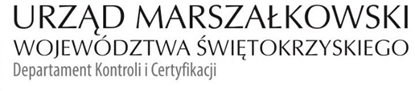 KC-I.432.33.1.2023	Kielce, dn. 05.06.2023 r.PKP POLSKIE LINIE KOLEJOWE S.A.ul. Targowa 7403-734 WarszawaInformacja Pokontrolna Nr KC-I.432.33.1.2023/KPW-2z kontroli realizacji projektu nr RPSW.05.02.00-26-0001/17 pn.: „Budowa linii kolejowej nr 582 Czarnca - Włoszczowa Płn.”, realizowanego w ramach Działania 5.2 „Infrastruktura kolejowa”, 
5 Osi priorytetowej „Nowoczesna komunikacja” Regionalnego Programu Operacyjnego Województwa Świętokrzyskiego na lata 2014 - 2020, polegającej na weryfikacji dokumentów 
w zakresie prawidłowości przeprowadzenia właściwych procedur dotyczących udzielania zamówień publicznych, przeprowadzonej na dokumentach w siedzibie Instytucji Zarządzającej Regionalnym Programem Operacyjnym Województwa Świętokrzyskiego na lata 2014 – 2020 w dniach 
od 24.01.2023 r. oraz na dokumentach dodatkowych zamieszczonych przez Beneficjenta w systemie SL 2014 do dnia 19.04.2023 r. I. INFORMACJE OGÓLNE:1.Nazwa i adres badanego Beneficjenta:PKP POLSKIE LINIE KOLEJOWE S.A.ul. Targowa 7403-734 WarszawaStatus prawny Beneficjenta:spółki akcyjne - duże przedsiębiorstwo II. PODSTAWA PRAWNA KONTROLI:	Niniejszą kontrolę przeprowadzono na podstawie art. 23 ust. 1 w związku z art. 22 ust. 4 ustawy 
z dnia 11 lipca 2014 r. o zasadach realizacji programów w zakresie polityki spójności finansowanych w perspektywie finansowej 2014-2020 (Dz.U. z 2020 r., poz. 818 j.t.). III. OBSZAR I CEL KONTROLI:1. Cel kontroli stanowi weryfikacja dokumentów w zakresie prawidłowości przeprowadzenia przez Beneficjenta właściwych procedur dotyczących udzielania zamówień publicznych w ramach realizacji projektu nr RPSW.05.02.00-26-0001/17.2. Weryfikacja obejmuje dokumenty dotyczące udzielania zamówień publicznych związanych
z wydatkami przedstawionymi przez Beneficjenta we wnioskach o płatność nr RPSW.05.02.00-26-0001/17-021, RPSW .05.02.00-26-0001/17-223. Kontrola przeprowadzona została przez Zespół Kontrolny złożony z pracowników Departamentu Kontroli i Certyfikacji RPO Urzędu Marszałkowskiego Województwa Świętokrzyskiego z siedzibą w Kielcach, w składzie:- Pan Krzysztof Piotrowski- Wójcik - Główny Specjalista (kierownik Zespołu Kontrolnego),- Pani Joanna Jasik - Główny Specjalista (członek Zespołu Kontrolnego).IV. USTALENIA SZCZEGÓŁOWE:W wyniku dokonanej w dniach od 24.01.2023 r. do 19.04.2023 r. weryfikacji dokumentów dotyczącej zamówień udzielonych w ramach projektu nr RPSW.05.02.00-26-0001/17, przesłanych do Instytucji Zarządzającej Regionalnym Programem Operacyjnym Województwa Świętokrzyskiego na lata 2014 – 2020 przez Beneficjenta za pośrednictwem Centralnego systemu teleinformatycznego SL2014, Zespół Kontrolny ustalił, co następuje:Beneficjent w trybie określonym w art. 39 ustawy Prawo zamówień publicznych, przeprowadził jedno postępowanie o udzielenie zamówienia publicznego:postępowanie oznaczone numerem referencyjnym IREZA3h-216-11/2017, które zostało opublikowane w dniu 17.08.2017 r., pod numerem 2017/S 156 - 324214  w DUUE 
i dotyczyło wykonania zadania pn. „Budowa linii kolejowej nr 582 Czarnca -Włoszczowa Północ”. Efektem rozstrzygnięcia postępowania było podpisanie w dniu 28.12.2017 r. umowy nr 90/103/0050/17/Z/I na wykonanie w/w zadania pomiędzy PKP POLSKIE LINIE KOLEJOWE S.A., ul. Targowa 74, 03-734 Warszawa, a ZUE S.A. ul. Kazimierza  Czapińskiego 3 30-048 Kraków. Wartość wynagrodzenia: 49 446 000,00 zł brutto, 40 200 000   zł netto. Termin wykonania określony został na 16 miesięcy od daty podpisania umowy  Do w/w umowy Beneficjent wraz z wykonawcą zawarł następujące aneksy:w dniu 02.07.2019 r. Aneks nr 1 dotyczący zmiany terminu wykonania zadania na 23 miesiące i 15 dni od daty podpisania. Zapisy zgodne z art. 144 ust. 1 pkt 1  ustawy pzp (Dz.U z 2018 r.  poz. 1986 z późn. zm.) w zw. z § 32 ust 5 pkt 4 ust. 7 umowy z wykonawcą,w dniu 28.12.2017 r. Aneks nr 2 dotyczący koniecznych robót dodatkowych i zmiany wynagrodzenia Wykonawcy. Zapisy zgodne z art. 144 ust. 1 pkt 6  ustawy pzp (Dz.U z 2018 r.  poz. 1986 z późn. zm.). do aneksu został załączony szczegółowy zakres robót wraz 
z kosztorysami które zatwierdzone zostały przez inspektora nadzoru, w dniu 22.07.2021 r. Aneks nr 3 dotyczący zmiany terminu wykonania zadania na 26 miesiące i 5 dni od daty podpisania i wykonania koniecznych robót dodatkowych i zmiany wynagrodzenia Wykonawcy. Zapisy zgodne z art. 144 ust. 1 pkt 1 ustawy pzp (Dz.U 
z 2018 r.  poz. 1986 z późn. zm.) w zw. z § 32 ust 5 pkt 4 ust. 2 umowy z wykonawcą, Roboty dodatkowe (badania archeologiczne) zostały zatwierdzone przez Zamawiającego, wynagrodzenie dodatkowe zatwierdzono na podstawie kosztorysów dodatkowych zatwierdzonych przez Zamawiającego. Świętokrzyski Wojewódzki Konserwator Zabytków  w Kielcach wydał Decyzję nr 4179/2021 pozwolenie na wykonanie badań archeologicznych w dniu 22.06.2021 r., w dniu 22.07.2021 r. Aneks nr 4 dotyczący wykonania koniecznych robót dodatkowych 
i zmiany wynagrodzenia Wykonawcy. Zapisy zgodne z art. 144 ust. 1 pkt 6 ustawy pzp (Dz.U z 2018 r.  poz. 1986 z późn. zm.). Prace związane  z aktualizacją map do celów projektowych zostały zatwierdzone przez Beneficjenta. Wartość prac została zweryfikowana na podstawie  § 32 umowy nr 90/103/0050/17/Z/I przez Centrum Realizacji Inwestycji Region Południowy Zespół kontraktu nr 3/0/7, W dniu 14.01.2022 r. Aneks nr 5 dotyczący wykonania koniecznych robót dodatkowych
 i zmiany wynagrodzenia Wykonawcy. Zapisy zgodne z art. 144 ust. 1 pkt 6 ustawy pzp (Dz.U z 2018 r. poz. 1986 z późn. zm.). Na okoliczność robót dodatkowych spisano protokół konieczności w dniu 10.06.2021 r. załącznikiem do aneksu jest również kosztorys, który został zatwierdzony przez komórkę ds. kosztorysowania w strukturach Zamawiającego oraz inspektora nadzoru,w dniu 22.07.2021 r. Aneks nr 6 dotyczący zmiany terminu wykonania zadania i wykonania koniecznych robót dodatkowych wraz ze zmiana wynagrodzenia Wykonawcy. Zapisy zgodne z art. 144 ust. 1 pkt 1 ustawy pzp (Dz.U z 2018 r.  poz. 1986 z późn. zm.) w zw. z § 32 ust 5 pkt. 2 umowy z wykonawcą. Wystąpienie obiektów archeologicznych zostało odnotowane 
w dzienniku budowy, spisano protokół z oględzin zabytku a wycenę prac archeologicznych zatwierdził inspektor nadzoru. Świętokrzyski Wojewódzki Konserwator Zabytków 
w Kielcach wydał Decyzję nr 4193/2021 na wstrzymanie pozwolenia na budowę i wykonanie badań archeologicznych w dniu 22.07.2021 r.,  w dniu 11 05.2021 r. aneks nr 7 dotyczący zmiany wynagrodzenia Wykonawcy. Zapisy aneksu nie były przedmiotem weryfikacji, ponieważ wydatki z nim związane nie stanowiły wydatku kwalifikowalnego w ramach przedmiotowego projektu, w dniu 14.01.2022 r aneks nr 8 dotyczący wykonania koniecznych robót dodatkowych 
i zmiany wynagrodzenia Wykonawcy. Zapisy zgodne z art. 144 ust. 1 pkt 6 ustawy pzp. (Dz.U z 2018 r. poz. 1986 z późn. zm.). Na okoliczność robót dodatkowych nie spisano protokołu konieczności. Szczegółowy zakres robót dodatkowych (schody skarpowe) wraz załącznikiem kosztorysem uzgodnił inspektor nadzoru. Wartość prac została zweryfikowana na podstawie  § 32  umowy nr 90/103/0050/17/Z/I. w dniu 23.05.2022 r. aneks nr 9 dotyczący wykonania koniecznych robót dodatkowych związanych z wymianą gruntów i zmiany wynagrodzenia Wykonawcy. Zapisy zgodne z art. 144 ust. 1 pkt 1 ustawy pzp. (Dz.U z 2018 r. poz. 1986 z późn. zm.). w zw. z § 32 ust. 1 pkt 3 i ust. 6 Umowy z wykonawcą. Strony przeprowadziły negocjacje ceny w wyniku, których strony podpisały protokół w dniu 28 .01.2022 r.   Wartość prac została zweryfikowana na podstawie  § 32  umowy nr 90/103/0050/17/Z/I.  w dniu 23.05.2022 r.  aneks nr 10  z dnia 28.10.2022 r, dotyczący zmiany terminu wykonania zadania, który został ustalony na 54 miesiące  i 11 dni. Zapisy zgodne z art. 144 ust. 1 pkt 1  
i 3 ustawy pzp (Dz.U z 2018 r.  poz. 1986 z późn. zm.) w zw. z § 32 ust 1 pkt. 3) , § 32 ust 2, § 32 ust 3 pkt 1), § 32 ust 4, § 32 ust 5 pkt 1) ,2) i pkt 4), ust 6, § 32 ust 7,  § 36    W wyniku weryfikacji zapisów przedmiotowego postępowania, umowy i aneksów nie stwierdzono nieprawidłowości. Postępowanie zostało zweryfikowane przy wykorzystaniu listy sprawdzającej stanowiącej 
dowód nr 1 do Informacji Pokontrolnej. Weryfikowany wniosek nie obejmuje odbioru końcowego robót.2.Beneficjent przeprowadził, również postępowanie na podstawie zapisów sekcji 6.5.2 pkt. 11) Wytycznych w zakresie kwalifikowalności wydatków w ramach Europejskiego Funduszu Rozwoju Regionalnego, Europejskiego Funduszu Społecznego oraz Funduszu Spójności na lata 2014-2020 z dnia 19.07.2019 r. zgodnie z zasadą konkurencyjności, określoną w sekcji 6.5 pkt 1) w/w wytycznych Przedmiotowe postępowanie zostało wszczęte 
w dniu 06.06.2019 r. poprzez zamieszczenie na stronie www.bazakonkurencyjności.gov.pl oraz na swojej stronie internetowej ogłoszenia nr 1189146. Przedmiotem zamówienia było pełnienie nadzoru inwestorskiego w branży sieć trakcyjna przy realizacji zadania „Budowa linii kolejowej nr 582 Czarnca - Włoszczowa Płn”.  W odpowiedzi na opublikowane zapytanie ofertowe wpłynęły dwie oferty. Efektem przeprowadzenia postępowania było podpisanie 
w dniu 18.09.2019 r umowy nr 90/103/0084/19/Z/I z firmą  AYESA POLSKA SP.
Z O.O. ul. Szyb Walenty 26 a, 41-700 Ruda Śląska za kwotę 54 243, 00 złotych brutto. Termin wykonania zamówienia: od dnia podpisania umowy do dnia: 31.12.2019 r.  Do w/w umowy strony w dniu 31.12.2019 r. podpisały aneks przedłużający termin wykonania zadania do dnia 31 grudnia 2020 r. zapisy aneksu są zgodne z §19 pkt 2 umowy nr 90/103/0084/19/Z/I. 
W dniu 31.12.2020 r. podpisały aneks przedłużający termin wykonania zadania do dnia 
31 grudnia 2021 r. zapisy aneksu są zgodne z §19 pkt 2 umowy nr 90/103/0084/19/Z/I.W wyniku weryfikacji postępowania i  zapisów przedmiotowej umowy i aneksów nie stwierdzono uchybień i nieprawidłowości. Postępowanie zostało zweryfikowane przy wykorzystaniu listy sprawdzającej stanowiącej dowód nr 2 do Informacji Pokontrolnej. Weryfikowany wniosek o płatność nie obejmuje odbioru końcowego usługi nadzoru inwestorskiego.V. REKOMENDACJE I ZALECENIA POKONTROLNE:Instytucja Zarządzająca RPOWŚ na lata 2014 – 2020 odstąpiła od sformułowania zaleceń pokontrolnych. Niniejsza Informacja Pokontrolna zawiera 5 strony oraz 2 dowody które dostępne 
są  do wglądu w siedzibie Departamentu Kontroli i Certyfikacji RPO, al. IX Wików Kielc 4, 
25-561 Kielce.Dokument sporządzono w dwóch jednobrzmiących egzemplarzach, z których jeden zostaje przekazany Beneficjentowi. Drugi egzemplarz oznaczony terminem „do zwrotu” należy odesłać na podany powyżej adres w terminie 14 dni od dnia otrzymania Informacji Pokontrolnej.Jednocześnie informuje się, iż w ciągu 14 dni od dnia otrzymania Informacji Pokontrolnej Beneficjent może zgłaszać do Instytucji Zarządzającej pisemne zastrzeżenia, co do ustaleń w niej zawartych. Zastrzeżenia przekazane po upływie wyznaczonego terminu nie będą uwzględnione.Kierownik Jednostki Kontrolowanej może odmówić podpisania Informacji Pokontrolnej informując na piśmie Instytucję Zarządzającą o przyczynach takiej decyzji.Kontrolujący:      IMIĘ I NAZWISKO: Krzysztof Piotrowski-Wójcik ..………………………….……………. IMIĘ I NAZWISKO: Joanna Jasik   ……………………………………………..     							Kontrolowany/a 						………………………………..